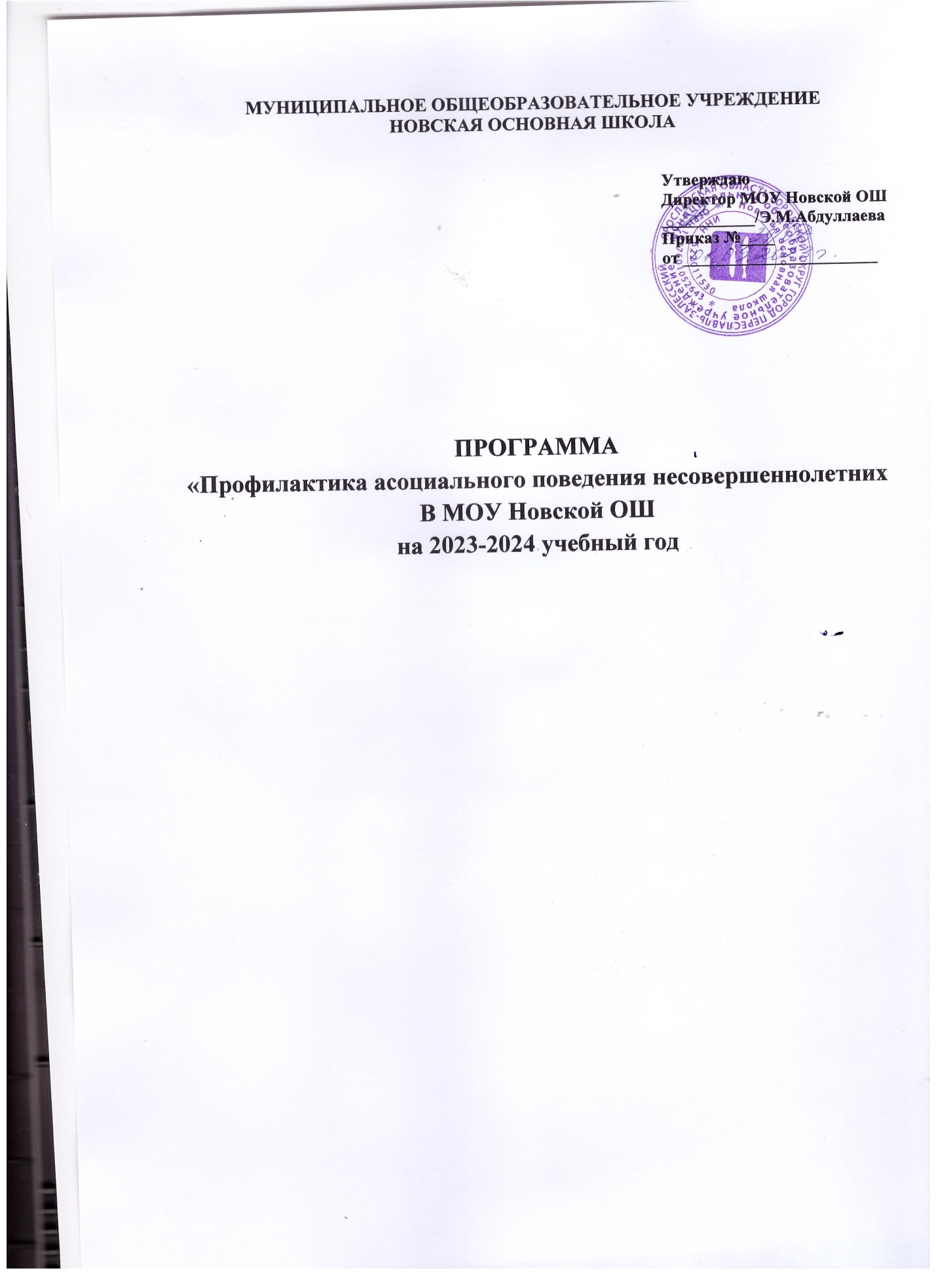 Муниципальное общеобразовательное учреждение Новская основная школаУтверждаюДиректор МОУ Новской ОШ___________/Э.М.АбдуллаеваПриказ №____от _______________________ПРОГРАММА«Профилактика асоциального поведения несовершеннолетнихВ МОУ Новской ОШна 2023-2024 учебный годОГЛАВЛЕНИЕЦели и задачи на 2022-2023 учебный год	Раздел 1 «Профилактика безнадзорности и правонарушений несовершеннолетних»	1.1 Цели и задачи	1.2. Нормативно-правовая база1.3. План мероприятий	2.1. Цели и задачи	Раздел 2 «Пропаганда здорового образа жизни»	2.1. Пропаганда здорового образа жизни в ОО	2.1.1. Цели и задачи	2.1.2.Нормативно-правовая база	2.1.3.План мероприятий	2.1 «Ранняя наркопрофилактика в ОО»	2.1.1. Цели и задачи2.2.2 Нормативно-правовая база	2.3.3. План мероприятий	2.3 «Профилактика немедицинского употребления медицинских препаратов»	2.3.1. Цели и задачи	2.3.2.Нормативно-правовая база2.3.3. План мероприятий	Раздел 3 «Правовое воспитание»	3.1. Цели и задачи	3.2.Нормативно-правовая база	3.3.План мероприятий	Раздел 4 «Антикоррупционное воспитание»	4.1. Цели и задачи	4.2.Нормативно-правовая база4.3.План мероприятийЦели и задачи на 2023-2024 учебный годЦели: Обеспечить условия для целенаправленной воспитательной работы:по профилактике и предупреждению безнадзорности и правонарушений среди учащихся школы и оказанию действенной и незамедлительной психолого-медико-социально-педагогической помощи всем детям, в том числе, оказавшимся в трудной жизненной ситуации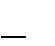 по профилактике экстремизма и терроризма и формированию законопослушного и толерантного поведения учащихся школы.по пропаганде среди учащихся здорового образа жизни и формированию у них устойчивых установок на немедицинское использование медицинских препаратов (наркотических и других психоактивных веществ), на неприятие употребления алкогольных напитков, энергетиков и табачной продукциипо правовому просвещению и воспитанию учащихся и их родителей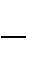 по формированию у учащихся гражданско-патриотического сознания и антикоррупционного мировоззренияпо развитию творческого потенциала учащихся и формированию у них позитивного самосознанияЗадачи: создать условия для раннего выявления несовершеннолетних, находящихся в социально опасном положении, а также не посещающих или систематически пропускающих по неуважительным причинам занятия, принять меры по их воспитанию и получению ими основного общего образования;оказывать действенную и незамедлительную психолого-медико-социально-педагогическую помощь всем детям, оказавшимся в трудной жизненной ситуации;создать условия для раннего выявления семей, находящихся в социально опасном положении, а также родителей, недобросовестно исполняющих свои родительские обязанности по воспитанию детей, принимать к ним меры общественного воздействия и оказания им помощи в обучении и воспитании детей;обеспечить организацию общедоступных спортивных секций, кружков по интересам и привлечь в них учащихся, склонных к асоциальным поступкам и к правонарушениям;обеспечить координацию деятельности всех субъектов профилактики в отношении учащихся школы. развернуть в школе воспитательную работу, направленную на правовое просвещение и воспитание у учащихся гражданской позиции и антикоррупционного мировоззренияформировать в ходе воспитательных мероприятий толерантное сознание и поведение учащихся, и распространять среди учащихся нормы толерантного поведения и противодействия различным видам экстремизма, этнофобии и ксенофобии;развернуть в школе воспитательную работу по профилактике немедицинского употребления медицинских препаратов (психоактивных веществ), по формированию у учащихся навыков здорового образа жизни (неприятие употребления спиртосодержащих напитков и табачной продукции).Ожидаемые результаты.Уменьшение факторов риска, приводящих к безнадзорности и правонарушениям несовершеннолетних.Формирование у подростков нравственных качеств и представлений об общечеловеческих ценностях, формирование устойчивых ценностей здорового образа жизни.Обучение навыкам социально поддерживающего и развивающего поведения в семье и во взаимоотношениях со сверстниками и другими окружающими.Внедрение норм толерантного сознания в социальную практику учащихся, неприятия экстремизма, нетерпимости к любому проявлению жестокости и агрессивности к людям различных национальностей, разных вероисповеданий.Выработка устойчивых навыков безопасного поведения учащихся в любой жизненной ситуации.Выработка устойчивых навыков антикоррупционного поведения учащихся. Подготовка гражданина, способного выполнять властные полномочия или взаимодействовать с представителями властных структур на правовой основе, избегая подкупа, взяточничества и других внеправовых действийПовышение уровня правовой культуры участников образовательных отношений.Раздел 1. «Профилактика безнадзорности и правонарушенийнесовершеннолетних»1.1 Цели и задачиЦель: обеспечить условия для целенаправленной воспитательной работы по профилактике ипредупреждению безнадзорности и правонарушений среди учащихся школы.Задачи:создание условий для раннего выявления несовершеннолетних, находящихся всоциально опасном положении, а также не успевающих и не посещающих или систематически пропускающих по неуважительным причинам занятия, принятие мер по их воспитанию и получению ими основного общего образования;оказание действенной и незамедлительной психолого-медико-социально-педагогической помощи всем учащимся, оказавшимся в трудной жизненной ситуации.создание условий для раннего выявления семей, находящихся в социально опасном положении, а также родителей, недобросовестно исполняющих свои родительские обязанности по воспитанию детей, принятие к ним мер общественного воздействия и оказания им помощи.Ожидаемые результаты:снижение количества правонарушений среди учащихся 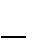 повышение количества раннего выявления фактов, способствующих возникновению склонности к совершению правонарушений,наличие социальных связей и согласованность действий между субъектами профилактики,взаимодействие семьи и школы по вопросам профилактики правонарушений несовершеннолетних:вовлечение большого количества учащихся в досуговую деятельность.1.2. Нормативно-правовая базаФЗ №273 «Об образовании в РФ»»;Федеральный закон от 24.07.98 № 124 «Об основных гарантиях прав ребенка в Российской Федерации»Федеральный закон № 120 от 24.06.1999. «Об основах системы профилактики безнадзорности и правонарушений несовершеннолетних»;1.3 План мероприятийРаздел 2 «Профилактика экстремизма и воспитание толерантности»2.1. Цели и задачиЦель: обеспечить условия для целенаправленной воспитательной работы по профилактике экстремизма и терроризма, а так же формирования установок толерантного сознания среди учащихся лицея.Задачи:воспитание у учащихся стойкого понятия, что Конституция РФ – основной закон государства.разъяснение на классных часах, других мероприятиях воспитательного характера с учащимися и их родителями, что осуществление террористической деятельности, публичное оправдание терроризма, возбуждение расовой, национальной или религиозной розни, а также социальной розни, связанной с насилием или призывами к насилию, унижение национального достоинства, осуществление массовых беспорядков, хулиганских действий и актов вандализма по мотивам идеологической, политической, расовой, национальной или религиозной ненависти либо вражды, а равно по мотивам ненависти либо вражды в отношении какой-либо социальной группы, пропаганда исключительности, превосходства либо неполноценности граждан по признаку их отношения к религии, социальной, расовой, национальной, религиозной или языковой принадлежности являются признаками экстремизма.формирование в ходе воспитательных мероприятий толерантного сознания и поведения, противодействия экстремизму и снижения социально-психологической напряженности в обществе.распространение норм толерантного поведения и противодействия различным видам экстремизма и ксенофобии.обеспечение организации общедоступных спортивных секций, кружков, клубов по интересам и привлечение в них учащимся, склонных к асоциальным поступкам;обеспечение координации деятельности всех субъектов профилактики в отношении учащихся лицея;развертывание воспитательной работы направленной на формирование законопослушного поведения несовершеннолетних;Ожидаемые результаты:Уменьшение факторов риска, приводящих к безнадзорности и правонарушениям несовершеннолетних.Формирование у подростков нравственных качеств, чувства толерантности, представлений об общечеловеческих ценностях.Обучение навыкам социально поддерживающего и развивающего поведения в семье и во взаимоотношениях со сверстниками и другими окружающими.Внедрение норм толерантности в социальную практику учащихся, противодействие экстремизму, нетерпимости к любому проявлению жестокости, и агрессивности к людям различных национальностей, разных вероисповеданий.2.2. Нормативно-правовая база Федеральный закон №114-ФЗ от 25 июля 2002 г "О противодействии экстремистской деятельности" (с изменениями от 27 июля 2006 г.);План мероприятий:Раздел 3 «Пропаганда здорового образа жизни»3.1. Пропаганда здорового образа жизни в ОУ3.1.1. Цели и задачиЦель: развертывание воспитательной работы по пропаганде здорового образа жизни, профилактике немедицинского употребления медицинских препаратов, предупреждению курения, алкоголизма, наркотиков и формированию навыков здорового образа жизни.Задачи:формирование моральных и нравственных ценностей, определяющих выбор здорового образа жизни;формирование адекватной самооценки, освоение навыков «быть успешным», самостоятельно принимать решения, уметь сказать «нет»изменение ценностного отношения детей и подростков к наркотикам и формирование личной ответственности за свое поведение;Ожидаемые результаты:наличие системы межведомственного сетевого взаимодействия в сфере здоровьесбережения и здоровьесозиданияналичие системы мероприятий для школьников, обеспечивающих формирование и развитие культуры здоровья и здорового образа жизни  Направления работы:1.	Исследовательское (анкетирование).2.	Просветительское (наглядная информация, буклеты, памятки и др.).3.	Коррекционное (консультирование, игровые занятия с детьми, семинары, тренинги и др.).Втечение всего года:•	Работа по обеспечению безопасности жизнедеятельности школьников.•	Организация консультативной помощи обучающимся группы риска по различным предметам.• Занятия социального педагога по программе «Твоя жизнь – твой выбор!»•	Отчеты классных руководителей о работе по профилактике правонарушений.•	Оформление документов в комиссию по делам несовершеннолетних, управление образования, органы социальной защиты.•	Заседания  Совета по профилактике по вопросам:-	профилактика нарушений школьной дисциплины, пропусков уроков, неуспеваемости;-	выполнение родителями и опекунами своих обязанностей;-	постановка и снятие с учета в комиссии по делам несовершеннолетних;-	постановка на внутришкольный учет и снятие с внутришкольного учета;-	заслушивание отчетов классных руководителей, социального педагога, педагога-психолога и других специалистов по организации нравственного и правового воспитания.• Проведение бесед с инспекторами ИДН по профилактике.• Работа по составлению психологических характеристик обучающихся из «группы риска».• Проведение родительских собраний.• Составление плана занятости детей во внеурочное время.• Участие в проектах, конкурсах по проблемам профилактики наркомании, вредных привычек.• Проведение лекций по профилактике наркомании.3.1.2.Нормативно-правовая база-	Федеральный Закон Российской Федерации «О наркотических средствах и психотропных веществах» от 24 декабря 1997 года (с изменениями 25.06.2002; 10.01; 30.06.2003)  Концепция профилактики злоупотребления психоактивными веществами в образовательной среде от 28 февраля 2000г.№619План мероприятий3.2. «Ранняя наркопрофилактика в ОУ»3.2.1. Цели и задачиЦель: развертывание воспитательной работы по пропаганде здорового образа жизни средиучащихся начальных классов, предупреждению курения, алкоголизма, наркотиков и формированию навыков здорового образа жизни.Задачи:формирование моральных и нравственных ценностей, определяющих выбор здорового образа жизни;формирование адекватной самооценки, освоение навыков «быть успешным», самостоятельно принимать решения, уметь сказать «нет»изменение ценностного отношения детей и подростков к наркотикам и формирование личной ответственности за свое поведение;Ожидаемые результаты:наличие системы межведомственного сетевого взаимодействия в сфере здоровьесбережения и здоровьесозиданияналичие системы мероприятий для школьников, обеспечивающих формирование и развитие культуры здоровья и здорового образа жизни3.2.2 Нормативно-правовая базаФедеральный Закон Российской Федерации «О наркотических средствах и психотропных веществах» от 24 декабря 1997 года (с изменениями 25.06.2002; 10.01; 30.06.2003)3.3.3. План мероприятий3.3. «Профилактика немедицинского употребления медицинских препаратов»3.3.1. Цели и задачиЦель: развертывание воспитательной работы по пропаганде здорового образа жизни средиучащихся начальных классов, предупреждению курения, алкоголизма, наркотиков и формированию навыков здорового образа жизни.Задачи:формирование моральных и нравственных ценностей, определяющих выбор здорового образа жизни;формирование адекватной самооценки, освоение навыков «быть успешным», самостоятельно принимать решения, уметь сказать «нет»изменение ценностного отношения детей и подростков к наркотикам и формирование личной ответственности за свое поведение;Ожидаемые результаты:наличие системы межведомственного сетевого взаимодействия в сфере здоровьесбережения и здоровьесозиданияналичие системы мероприятий для школьников, обеспечивающих формирование и развитие культуры здоровья и здорового образа жизниОсновные направления работыПрофилактическая работа с родителями:•	лекционная;•	индивидуально-семейное консультирование;•	формирование родительского актива;•	выявление родителей «группы риска»;•	социальное вмешательство в семью;•	оказание помощи родителям в возвращении ребенка в семью.Воспитательно - педагогическая работа с обучающимися:•	проведение систематических антинаркотических мероприятий;•	реализация образовательных программ, ориентированных на формирование здорового образа жизни;•	проведение обучающих тренингов для выработки активной психологической защиты;•	организационно - методическая антинаркотическая профилактическая работа в школе;•	организация внутришкольногонаркопоста при школьном медицинском кабинете.Консультирование родителей по проблемам взаимоотношения с ребенком, употребляющим ПАВ.Проведение при согласии учащихся и родителей тестовой диагностики.Организация внутришкольных семинаров.Организация взаимодействия между школой и:•	комиссией по делам несовершеннолетних;•	наркологической службой;•	органами внутренних дел;•	службами социальной защиты населения;•	родительским комитетом.Регулярное проведение мониторинга распространенности ПАВ среди учащихся школы.3.3.2.Нормативно-правовая базаФедеральный Закон Российской Федерации «О наркотических средствах и психотропных веществах» от 24 декабря 1997 года (с изменениями 25.06.2002; 10.01; 30.06.2003)•	Федеральный закон «Об образовании в Российской Федерации» № 273 от 21.12.2012 г. с учетом изменений, внесенных Федеральными законами от 7 июня 2013 г. № 120-ФЗ, от 2 июля 2013 г. № 170-ФЗ, от 23 июля 2013 г. № 203-ФЗ.•	Федеральный закон от 08.01.1998 г. № 3-ФЗ «О наркотических средствах и психотропных веществах»•	Федеральный закон Российской Федерации от 23 февраля 2013 г. № 15-ФЗ «Об охране здоровья граждан от воздействия окружающего табачного дыма и последствий потребления табака»•	Федеральный закон от 24 июня 1999 г. № 120-ФЗ «Об основах системы профилактики безнадзорности и правонарушений несовершеннолетних»Раздел 4. «Правовое воспитание»4.1. Цели и задачиЦель: формирование и развитие правовых знаний и правовой культуры школьников, законопослушного поведения и гражданской ответственности; развитие правового самопознания; профилактика безнадзорности, правонарушений и преступлений школьников, воспитание у учащихся основ безопасносного поведения.Задачи:формирование у школьников уважения к Закону, правопорядку, позитивным нравственно-правовым нормам;развитие интереса к правам человека среди учащихся, их родителей и педагогов;активизация разъяснительной работы среди учащихся и родителей по правовым вопросам и разрешению конфликтных ситуаций между участниками образовательных отношений;Ожидаемые результаты:уважение и соблюдение учащимися прав и законов РФ, Устава лицея;осознание учащимися нравственных ценностей: ответственности, честности, долга и справедливости;осознание учащимися необходимости и ценности законопослушного поведения4.2.Нормативно-правовая база Конвенция ООН о правах ребенка;Конституция Российской Федерации; Семейный кодекс Российской Федерации;4.3.План мероприятийРаздел 5. «Антикоррупционное воспитание»5.1. Цели и задачиЦель:недопущение предпосылок, исключение возможности фактов коррупции в ОУ обеспечение выполнения Программы противодействия коррупции в Кабанском районе обеспечение защиты прав и законных интересов граждан от негативных процессов и явлений, связанных с коррупцией, укрепление доверия граждан к деятельности администрации школы.Задачи:Для достижения указанных целей требуется решение следующих задач:предупреждение коррупционных правонарушений; оптимизация и конкретизация полномочий должностных лиц;формирование антикоррупционного мировоззрения и повышения общего уровня правосознания и правовой культуры участников образовательного процесса;обеспечение неотвратимости ответственности за совершение коррупционных правонарушений;повышение	эффективности	управления,	качества	и	доступности предоставляемых образовательных услуг;содействие реализации прав граждан на доступ к информации о деятельности школы.Ожидаемые результаты:повышение эффективности управления, качества и доступности предоставляемыхобразовательных услуг;укрепление доверия граждан к деятельности администрации школы.подготовке гражданина, способного выполнять властные полномочия или взаимодействовать с представителями властных структур на правовой основе, избегая подкупа, взяточничества и других внеправовых действий5.2.Нормативно-правовая база  Федеральный закон от 25.12.2008 № 273-ФЗ «О противодействии коррупции»;Конвенция ООН против коррупции·         http://www.un.org/ru/documents/decl_conv/conventions/corruption.shtml   ·         Конвенция об уголовной ответственности за коррупцию·         Федеральный закон от 25.12.2008 N 273-ФЗ·         Федеральный закон от 17.07.2009 N 172-ФЗ ·         Федеральный закон от 21.11.2011 N 329-ФЗ·         Указ Президента РФ от 13.03.2012 N 297План мероприятий№Наименование мероприятияСрокОтветственныеОтветственныеОрганизационные вопросыОрганизационные вопросыОрганизационные вопросыОрганизационные вопросыОрганизационные вопросы1.Выявление  неблагополучных, неполных, малообеспеченных семей, детей, состоящих под опекойСентябрь - октябрьСентябрь - октябрьКлассные руководители, 2.Выявление учащихся, склонных к употреблению алкоголя, наркотиков, токсических веществ, табакокурению и постановка их на внутришкольный учет (анкетирование, личные беседы, тренинги, психологическое тестирование и др.)Сентябрь - октябрьСентябрь - октябрьКлассные руководители, психолог3. Проведение операции «Занятость несовершеннолетних» (вовлечение во внеурочную деятельность)сентябрьсентябрьКлассные руководителиЛекционно-просветительная работа с учащимисяЛекционно-просветительная работа с учащимисяЛекционно-просветительная работа с учащимисяЛекционно-просветительная работа с учащимисяЛекционно-просветительная работа с учащимися1.Беседы:-«От шалости к правонарушениям»  (1-4 классы), -«Правонарушения и ответственность за них» (5-6 классы)-«Уголовная ответственность несовершеннолетних» (7-8 классы)-«Закон и ответственность» (9класс)Октябрь НоябрьФевральапрельОктябрь НоябрьФевральапрельКлассные руководители,инспектор ОПДН2.Беседы  с юношами и девушками  по формированию сексуальной культуры (9 класс)Январь - февральЯнварь - февральМедицинский работник ФАП с. Новое3.«За здоровый образ жизни»просмотр видеофильмов  (5-9 классы)Февраль - мартФевраль - мартКлассные  руководители4.Беседы о вреде курения «Человек, продли свой век», «Ради будущего живи здоровым настоящим»В течение года В течение года Классные руководители, мед. работник5.Беседы о профилактике ВИЧ инфекцииВ течение годаВ течение годаМед. Работник, классные руководители6.Выпуск стенгазет, буклетов, посвященных Дню борьбы с курениемНоябрьмартНоябрьмартУчитель ИЗО7.Выпуск листовок и буклетов, о вреде наркотиков, алкоголя.В течение года В течение года Учитель ИЗО8.Беседа «Правда и ложь об алкоголе» (7-9 классы)мартмартКлассные руководители9.Цикл бесед о вреде наркотиков- «Ты попал в беду»-«Опасная  зависимость» (о наркомании,  токсикомании, о вреде  курения и алкоголя)»-«Здоровые  дети – будущее  нации»В течение годаВ течение годаКлассные руководители, мед. работникВоспитательная работа  с учащимися.Воспитательная работа  с учащимися.Воспитательная работа  с учащимися.Воспитательная работа  с учащимися.Воспитательная работа  с учащимися.1.Проведение тематических классных часов:«День против курения»;«Здоровье- это жизнь»;«Личность и алкоголь»;«Горькие плоды «сладкой жизни», или о тяжких социальных последствиях употребления наркотиков»в течение года(по графику классных  часов)в течение года(по графику классных  часов) Классные руководители2.Конкурс рисунков и плакатов «Молодежь против наркотиков».  1-7 кл. «Мы за здоровый образ жизни»8-9 кл. «Мир без наркотиков» НоябрьДекабрьапрель НоябрьДекабрьапрельУчитель ИЗО3.Игра-соревнование «Баланс положительных и отрицательных сторон курения» (6-9 классы)НоябрьмартНоябрьмартУчитель физкультуры4.Участие в акции «Мы выбираем жизнь!»ОктябрьФевральмайОктябрьФевральмайКлассные  руководители5.Провести конкурсы по антиалкогольной и антинаркотической тематикеПлакатов и стенгазетРефератов и докладовСтихотворенийНоябрь - апрельНоябрь - апрельКлассные  руководители,учителя-предметники6.Акция «Нет табачному дыму!»НоябрьянварьНоябрьянварьКлассные руководители,учителя-предметники7.Провести неделю пропаганды знаний о здоровом образе жизни и действий по его утверждению СентябрьмартСентябрьмартКлассные руководителиСпортивно- оздоровительные мероприятияСпортивно- оздоровительные мероприятияСпортивно- оздоровительные мероприятияСпортивно- оздоровительные мероприятияСпортивно- оздоровительные мероприятия1.Спортивный марафон «Я выбираю жизнь»Ноябрь-декабрьучитель физкультурыучитель физкультуры2.День здоровьяСентябрь,    апрельРуководитель клуба «Легион», учителя физкультурыРуководитель клуба «Легион», учителя физкультуры3.Работа спортивных кружков и секцийВ течение года Учителя физкультуры, зам. директора по ВРУчителя физкультуры, зам. директора по ВР4. Спортивные соревнования «Зимние забавы»В течение года (согласно графику проведения соревнова-ний)учитель физкультурыучитель физкультуры5.Лыжные гонкифевральклассные руководители, учитель физкультурыклассные руководители, учитель физкультуры№МероприятияСрокиОтветственныеОрганизационные вопросыОрганизационные вопросыОрганизационные вопросыОрганизационные вопросы1Подбор тематической литературы для педагогов и учеников;СентябрьКлассные руководители,Администрация ОУ2Совещание классных руководителей «Вопросы профилактики экстремизма;СентябрьКлассные руководители,Администрация ОУЛекционно-просветительная работа с обучающимисяЛекционно-просветительная работа с обучающимисяЛекционно-просветительная работа с обучающимисяЛекционно-просветительная работа с обучающимися1Беседы по противодействию экстремизму:«Мир без конфронтации. Учимся решать конфликты»;«Учимся жить в многоликом мире»;«Толерантность – дорога к миру»;«Профилактика и разрешение конфликтов»;«Преступление против личности, обществ и государства»;«Экстремизм - угроза человеку и государству»;По планам классных руководителей, в течение годасентябрьКлассные руководители2Библиотечные уроки, выставка книг «Писатели разных стран детям»;В рамках сотрудничества с библиотекойБиблиотекарьПросветительская работаПросветительская работаПросветительская работаПросветительская работа1Выпуск информационных листов по вопросам противодействия экстремизма;В течение годаУчитель ИЗО2Обновление информации на стендах:«Для вас родители»; «Подросток и закон»;В течение годаКлассные руководители, педагог психолог3Организация занятий школьников по укреплению межэтнических отношений (с приглашением  специалистов)В течение годаЗДУВР4Работа видеолектория:«Экстремизм  - путь в никуда»; «Распространением экстремистских взглядов среди молодежи: пути решения проблемы»;Ноябрь, февральПедагог психолог5Круглый стол для педагогов «Толерантная и интолерантная личность»;Встреча с родителями «Формирование толерантного поведения в семье»;По плану психологаПедагог – психологВоспитательная работа  с обучающимисяВоспитательная работа  с обучающимисяВоспитательная работа  с обучающимисяВоспитательная работа  с обучающимися1Классные часы:«Давайте дружить народами»,«Возьмемся за руки, друзья»,«Нам надо лучше знать друг друга», «Приемы эффективного общения», «Все мы разные, но все мы заслуживаем счастья»;По планам ВР классных руководителейКлассные руководители2Неделя толерантности:Конкурс рисунков «Я рисую цветной мир» (1 – 5 кл.);Конкурс презентаций «Культура народов России» (6 – 9 кл.);март Учителя-предметники, классные  руководители  3Мониторинг «Уровень толерантности учащихся»октябрьмайКлассные руководители, педагог психологРабота с родителямиРабота с родителямиРабота с родителямиРабота с родителями1Родительские  собрания:«Воспитание толерантности в семье»;Вопросы для обсуждения на родительском собрании «Агрессивное поведение школьников»;«Что такое социализация агрессии»;В течение годаАдминистрация, педагог – психолог, классные руководители2Индивидуальные консультации для родителей: «Особенности подросткового возраста детей»;В течение годаАдминистрация, педагог – психолог, классные руководители№МероприятияСрокиОтветственный1.Профилактические беседы: «Курение и здоровье», «Последствия алкоголизма», «Вредные привычки разрушители здоровья»; «Вся, правда, о наркомании»в течение годаКлассные руководители2.Заседание общешкольного родительского комитета «Трагедия молодого поколения»;сентябрьАдминистрация ОУ3.Классные часы:«Вредные привычки – разрушители здоровья» (1-4кл.),«Умей сказать – нет!» (5кл.),«Трагедия молодого поколения»(6кл.),«Невидимая смерть»(7кл.),«Ты сильный и смелый» (8кл.),«Нет наркотикам!»(9кл.);сентябрьКлассные руководители4.Совместные  мероприятия с сотрудниками ОВД МВД РФ, УФСКН РФ, работниками ЦРБ, КДН и ЗП .сентябрьАдминистрация ОУ5.Просмотр документальных фильмов:
«Путь в никуда», «Легенды и мифы о наркомании», «Мир иллюзий».октябрьКлассные руководители6.«Минздрав предупреждает: Курение опасно для вашего здоровья» - встреча с медработником с профилактической беседой.февральАдминистрация ОУ7.Профилактическая беседа на тему: Осторожно СПИД!»февральУчитель биологии, медработник8.Беседа: «Влияние социальной среды на здоровье человека»мартУчитель биологии, медработник9.Анкетирование обучающихся, работников школы по выявлению и профилактике правонарушений, связанных с незаконным потреблением наркотиков среди несовершеннолетнихмартПедагог-психолог, классные руководители10.«День большой профилактики» Встреча с представителем  общественной организации с профилактической беседой о вредных привычках.апрельАдминистрация ОУ11.Профилактическая беседа на тему: «Последствия алкоголизма»апрельУчитель биологии, медработник12.Ролевая игра «Умей сказать – нет!»майЗДУВР№МероприятияМероприятияСрокСрокОтветственные№МероприятияМероприятияСрокСрокОтветственныеПрограмма  внеурочной  деятельности«Азбуказдоровья» 1-4 классыПрограмма  внеурочной  деятельности«Азбуказдоровья» 1-4 классыПрограмма  внеурочной  деятельности«Азбуказдоровья» 1-4 классыПрограмма  внеурочной  деятельности«Азбуказдоровья» 1-4 классыПрограмма  внеурочной  деятельности«Азбуказдоровья» 1-4 классыВ течениеВ течениеКлассныеруководители1 – 4 классы1Программа  внеурочной  деятельности«Азбуказдоровья» 1-4 классыПрограмма  внеурочной  деятельности«Азбуказдоровья» 1-4 классыПрограмма  внеурочной  деятельности«Азбуказдоровья» 1-4 классыПрограмма  внеурочной  деятельности«Азбуказдоровья» 1-4 классыПрограмма  внеурочной  деятельности«Азбуказдоровья» 1-4 классыВ течениеВ течениеКлассныеруководители1 – 4 классы1Программа  внеурочной  деятельности«Азбуказдоровья» 1-4 классыПрограмма  внеурочной  деятельности«Азбуказдоровья» 1-4 классыПрограмма  внеурочной  деятельности«Азбуказдоровья» 1-4 классыПрограмма  внеурочной  деятельности«Азбуказдоровья» 1-4 классыПрограмма  внеурочной  деятельности«Азбуказдоровья» 1-4 классыгодаКлассныеруководители1 – 4 классыПрограмма  внеурочной  деятельности«Азбуказдоровья» 1-4 классыПрограмма  внеурочной  деятельности«Азбуказдоровья» 1-4 классыПрограмма  внеурочной  деятельности«Азбуказдоровья» 1-4 классыПрограмма  внеурочной  деятельности«Азбуказдоровья» 1-4 классыПрограмма  внеурочной  деятельности«Азбуказдоровья» 1-4 классыгодаКлассныеруководители1 – 4 классыПрограмма  внеурочной  деятельности«Азбуказдоровья» 1-4 классыПрограмма  внеурочной  деятельности«Азбуказдоровья» 1-4 классыПрограмма  внеурочной  деятельности«Азбуказдоровья» 1-4 классыПрограмма  внеурочной  деятельности«Азбуказдоровья» 1-4 классыПрограмма  внеурочной  деятельности«Азбуказдоровья» 1-4 классыКлассныеруководители1 – 4 классыПо2Интерактивная беседа «Уроки здоровья»  1 классИнтерактивная беседа «Уроки здоровья»  1 классИнтерактивная беседа «Уроки здоровья»  1 классИнтерактивная беседа «Уроки здоровья»  1 классИнтерактивная беседа «Уроки здоровья»  1 классграфикуграфику2Интерактивная беседа «Уроки здоровья»  1 классИнтерактивная беседа «Уроки здоровья»  1 классИнтерактивная беседа «Уроки здоровья»  1 классИнтерактивная беседа «Уроки здоровья»  1 классИнтерактивная беседа «Уроки здоровья»  1 классИнтерактивноезанятие«В  страневредныхсоветов» 3 классИнтерактивноезанятие«В  страневредныхсоветов» 3 классИнтерактивноезанятие«В  страневредныхсоветов» 3 классИнтерактивноезанятие«В  страневредныхсоветов» 3 классИнтерактивноезанятие«В  страневредныхсоветов» 3 классПо3Интерактивноезанятие«В  страневредныхсоветов» 3 классИнтерактивноезанятие«В  страневредныхсоветов» 3 классИнтерактивноезанятие«В  страневредныхсоветов» 3 классИнтерактивноезанятие«В  страневредныхсоветов» 3 классИнтерактивноезанятие«В  страневредныхсоветов» 3 классграфикуграфику3Интерактивноезанятие«В  страневредныхсоветов» 3 классИнтерактивноезанятие«В  страневредныхсоветов» 3 классИнтерактивноезанятие«В  страневредныхсоветов» 3 классИнтерактивноезанятие«В  страневредныхсоветов» 3 классИнтерактивноезанятие«В  страневредныхсоветов» 3 классИнтерактивноезанятие«В  страневредныхсоветов» 3 классИнтерактивноезанятие«В  страневредныхсоветов» 3 классИнтерактивноезанятие«В  страневредныхсоветов» 3 классИнтерактивноезанятие«В  страневредныхсоветов» 3 классИнтерактивноезанятие«В  страневредныхсоветов» 3 классИнтерактивноезанятие«В  страневредныхсоветов» 3 классИнтерактивноезанятие«В  страневредныхсоветов» 3 классИнтерактивноезанятие«В  страневредныхсоветов» 3 классИнтерактивноезанятие«В  страневредныхсоветов» 3 классИнтерактивноезанятие«В  страневредныхсоветов» 3 класс4Международный День отказа от курения:Конкурсрисунков«Минздравпредупреждает»Конкурсгазет  иплакатов«Вреднымпривычкам – НЕТ!»Международный День отказа от курения:Конкурсрисунков«Минздравпредупреждает»Конкурсгазет  иплакатов«Вреднымпривычкам – НЕТ!»Международный День отказа от курения:Конкурсрисунков«Минздравпредупреждает»Конкурсгазет  иплакатов«Вреднымпривычкам – НЕТ!»Международный День отказа от курения:Конкурсрисунков«Минздравпредупреждает»Конкурсгазет  иплакатов«Вреднымпривычкам – НЕТ!»Международный День отказа от курения:Конкурсрисунков«Минздравпредупреждает»Конкурсгазет  иплакатов«Вреднымпривычкам – НЕТ!»Учитель ИЗО,Международный День отказа от курения:Конкурсрисунков«Минздравпредупреждает»Конкурсгазет  иплакатов«Вреднымпривычкам – НЕТ!»Международный День отказа от курения:Конкурсрисунков«Минздравпредупреждает»Конкурсгазет  иплакатов«Вреднымпривычкам – НЕТ!»Международный День отказа от курения:Конкурсрисунков«Минздравпредупреждает»Конкурсгазет  иплакатов«Вреднымпривычкам – НЕТ!»Международный День отказа от курения:Конкурсрисунков«Минздравпредупреждает»Конкурсгазет  иплакатов«Вреднымпривычкам – НЕТ!»Международный День отказа от курения:Конкурсрисунков«Минздравпредупреждает»Конкурсгазет  иплакатов«Вреднымпривычкам – НЕТ!»Учитель ИЗО,Международный День отказа от курения:Конкурсрисунков«Минздравпредупреждает»Конкурсгазет  иплакатов«Вреднымпривычкам – НЕТ!»Международный День отказа от курения:Конкурсрисунков«Минздравпредупреждает»Конкурсгазет  иплакатов«Вреднымпривычкам – НЕТ!»Международный День отказа от курения:Конкурсрисунков«Минздравпредупреждает»Конкурсгазет  иплакатов«Вреднымпривычкам – НЕТ!»Международный День отказа от курения:Конкурсрисунков«Минздравпредупреждает»Конкурсгазет  иплакатов«Вреднымпривычкам – НЕТ!»Международный День отказа от курения:Конкурсрисунков«Минздравпредупреждает»Конкурсгазет  иплакатов«Вреднымпривычкам – НЕТ!»Учитель ИЗО,Международный День отказа от курения:Конкурсрисунков«Минздравпредупреждает»Конкурсгазет  иплакатов«Вреднымпривычкам – НЕТ!»Международный День отказа от курения:Конкурсрисунков«Минздравпредупреждает»Конкурсгазет  иплакатов«Вреднымпривычкам – НЕТ!»Международный День отказа от курения:Конкурсрисунков«Минздравпредупреждает»Конкурсгазет  иплакатов«Вреднымпривычкам – НЕТ!»Международный День отказа от курения:Конкурсрисунков«Минздравпредупреждает»Конкурсгазет  иплакатов«Вреднымпривычкам – НЕТ!»Международный День отказа от курения:Конкурсрисунков«Минздравпредупреждает»Конкурсгазет  иплакатов«Вреднымпривычкам – НЕТ!»Учитель ИЗО,5Международный День отказа от курения:Конкурсрисунков«Минздравпредупреждает»Конкурсгазет  иплакатов«Вреднымпривычкам – НЕТ!»Международный День отказа от курения:Конкурсрисунков«Минздравпредупреждает»Конкурсгазет  иплакатов«Вреднымпривычкам – НЕТ!»Международный День отказа от курения:Конкурсрисунков«Минздравпредупреждает»Конкурсгазет  иплакатов«Вреднымпривычкам – НЕТ!»Международный День отказа от курения:Конкурсрисунков«Минздравпредупреждает»Конкурсгазет  иплакатов«Вреднымпривычкам – НЕТ!»Международный День отказа от курения:Конкурсрисунков«Минздравпредупреждает»Конкурсгазет  иплакатов«Вреднымпривычкам – НЕТ!»НоябрьНоябрьУчитель ИЗО,5Международный День отказа от курения:Конкурсрисунков«Минздравпредупреждает»Конкурсгазет  иплакатов«Вреднымпривычкам – НЕТ!»Международный День отказа от курения:Конкурсрисунков«Минздравпредупреждает»Конкурсгазет  иплакатов«Вреднымпривычкам – НЕТ!»Международный День отказа от курения:Конкурсрисунков«Минздравпредупреждает»Конкурсгазет  иплакатов«Вреднымпривычкам – НЕТ!»Международный День отказа от курения:Конкурсрисунков«Минздравпредупреждает»Конкурсгазет  иплакатов«Вреднымпривычкам – НЕТ!»Международный День отказа от курения:Конкурсрисунков«Минздравпредупреждает»Конкурсгазет  иплакатов«Вреднымпривычкам – НЕТ!»НоябрьНоябрьКлассныеруководителиМеждународный День отказа от курения:Конкурсрисунков«Минздравпредупреждает»Конкурсгазет  иплакатов«Вреднымпривычкам – НЕТ!»Международный День отказа от курения:Конкурсрисунков«Минздравпредупреждает»Конкурсгазет  иплакатов«Вреднымпривычкам – НЕТ!»Международный День отказа от курения:Конкурсрисунков«Минздравпредупреждает»Конкурсгазет  иплакатов«Вреднымпривычкам – НЕТ!»Международный День отказа от курения:Конкурсрисунков«Минздравпредупреждает»Конкурсгазет  иплакатов«Вреднымпривычкам – НЕТ!»Международный День отказа от курения:Конкурсрисунков«Минздравпредупреждает»Конкурсгазет  иплакатов«Вреднымпривычкам – НЕТ!»КлассныеруководителиМеждународный День отказа от курения:Конкурсрисунков«Минздравпредупреждает»Конкурсгазет  иплакатов«Вреднымпривычкам – НЕТ!»Международный День отказа от курения:Конкурсрисунков«Минздравпредупреждает»Конкурсгазет  иплакатов«Вреднымпривычкам – НЕТ!»Международный День отказа от курения:Конкурсрисунков«Минздравпредупреждает»Конкурсгазет  иплакатов«Вреднымпривычкам – НЕТ!»Международный День отказа от курения:Конкурсрисунков«Минздравпредупреждает»Конкурсгазет  иплакатов«Вреднымпривычкам – НЕТ!»Международный День отказа от курения:Конкурсрисунков«Минздравпредупреждает»Конкурсгазет  иплакатов«Вреднымпривычкам – НЕТ!»КлассныеруководителиЦикл классных часов:«Если хочешь быть здоров»«Хорошие и вредные привычки»«Почему люди курят. Вред курения»«Почему люди  употребляют алкоголь.Алкоголизм. Физическая и психическаязависимость»Цикл классных часов:«Если хочешь быть здоров»«Хорошие и вредные привычки»«Почему люди курят. Вред курения»«Почему люди  употребляют алкоголь.Алкоголизм. Физическая и психическаязависимость»Цикл классных часов:«Если хочешь быть здоров»«Хорошие и вредные привычки»«Почему люди курят. Вред курения»«Почему люди  употребляют алкоголь.Алкоголизм. Физическая и психическаязависимость»Цикл классных часов:«Если хочешь быть здоров»«Хорошие и вредные привычки»«Почему люди курят. Вред курения»«Почему люди  употребляют алкоголь.Алкоголизм. Физическая и психическаязависимость»Цикл классных часов:«Если хочешь быть здоров»«Хорошие и вредные привычки»«Почему люди курят. Вред курения»«Почему люди  употребляют алкоголь.Алкоголизм. Физическая и психическаязависимость»В течениегодаВ течениегодаКлассныеруководителиЦикл классных часов:«Если хочешь быть здоров»«Хорошие и вредные привычки»«Почему люди курят. Вред курения»«Почему люди  употребляют алкоголь.Алкоголизм. Физическая и психическаязависимость»Цикл классных часов:«Если хочешь быть здоров»«Хорошие и вредные привычки»«Почему люди курят. Вред курения»«Почему люди  употребляют алкоголь.Алкоголизм. Физическая и психическаязависимость»Цикл классных часов:«Если хочешь быть здоров»«Хорошие и вредные привычки»«Почему люди курят. Вред курения»«Почему люди  употребляют алкоголь.Алкоголизм. Физическая и психическаязависимость»Цикл классных часов:«Если хочешь быть здоров»«Хорошие и вредные привычки»«Почему люди курят. Вред курения»«Почему люди  употребляют алкоголь.Алкоголизм. Физическая и психическаязависимость»Цикл классных часов:«Если хочешь быть здоров»«Хорошие и вредные привычки»«Почему люди курят. Вред курения»«Почему люди  употребляют алкоголь.Алкоголизм. Физическая и психическаязависимость»В течениегодаВ течениегодаКлассныеруководителиЦикл классных часов:«Если хочешь быть здоров»«Хорошие и вредные привычки»«Почему люди курят. Вред курения»«Почему люди  употребляют алкоголь.Алкоголизм. Физическая и психическаязависимость»Цикл классных часов:«Если хочешь быть здоров»«Хорошие и вредные привычки»«Почему люди курят. Вред курения»«Почему люди  употребляют алкоголь.Алкоголизм. Физическая и психическаязависимость»Цикл классных часов:«Если хочешь быть здоров»«Хорошие и вредные привычки»«Почему люди курят. Вред курения»«Почему люди  употребляют алкоголь.Алкоголизм. Физическая и психическаязависимость»Цикл классных часов:«Если хочешь быть здоров»«Хорошие и вредные привычки»«Почему люди курят. Вред курения»«Почему люди  употребляют алкоголь.Алкоголизм. Физическая и психическаязависимость»Цикл классных часов:«Если хочешь быть здоров»«Хорошие и вредные привычки»«Почему люди курят. Вред курения»«Почему люди  употребляют алкоголь.Алкоголизм. Физическая и психическаязависимость»В течениегодаВ течениегодаКлассныеруководители6Цикл классных часов:«Если хочешь быть здоров»«Хорошие и вредные привычки»«Почему люди курят. Вред курения»«Почему люди  употребляют алкоголь.Алкоголизм. Физическая и психическаязависимость»Цикл классных часов:«Если хочешь быть здоров»«Хорошие и вредные привычки»«Почему люди курят. Вред курения»«Почему люди  употребляют алкоголь.Алкоголизм. Физическая и психическаязависимость»Цикл классных часов:«Если хочешь быть здоров»«Хорошие и вредные привычки»«Почему люди курят. Вред курения»«Почему люди  употребляют алкоголь.Алкоголизм. Физическая и психическаязависимость»Цикл классных часов:«Если хочешь быть здоров»«Хорошие и вредные привычки»«Почему люди курят. Вред курения»«Почему люди  употребляют алкоголь.Алкоголизм. Физическая и психическаязависимость»Цикл классных часов:«Если хочешь быть здоров»«Хорошие и вредные привычки»«Почему люди курят. Вред курения»«Почему люди  употребляют алкоголь.Алкоголизм. Физическая и психическаязависимость»В течениегодаВ течениегодаКлассныеруководители6Цикл классных часов:«Если хочешь быть здоров»«Хорошие и вредные привычки»«Почему люди курят. Вред курения»«Почему люди  употребляют алкоголь.Алкоголизм. Физическая и психическаязависимость»Цикл классных часов:«Если хочешь быть здоров»«Хорошие и вредные привычки»«Почему люди курят. Вред курения»«Почему люди  употребляют алкоголь.Алкоголизм. Физическая и психическаязависимость»Цикл классных часов:«Если хочешь быть здоров»«Хорошие и вредные привычки»«Почему люди курят. Вред курения»«Почему люди  употребляют алкоголь.Алкоголизм. Физическая и психическаязависимость»Цикл классных часов:«Если хочешь быть здоров»«Хорошие и вредные привычки»«Почему люди курят. Вред курения»«Почему люди  употребляют алкоголь.Алкоголизм. Физическая и психическаязависимость»Цикл классных часов:«Если хочешь быть здоров»«Хорошие и вредные привычки»«Почему люди курят. Вред курения»«Почему люди  употребляют алкоголь.Алкоголизм. Физическая и психическаязависимость»В течениегодаВ течениегодаКлассныеруководителиЦикл классных часов:«Если хочешь быть здоров»«Хорошие и вредные привычки»«Почему люди курят. Вред курения»«Почему люди  употребляют алкоголь.Алкоголизм. Физическая и психическаязависимость»Цикл классных часов:«Если хочешь быть здоров»«Хорошие и вредные привычки»«Почему люди курят. Вред курения»«Почему люди  употребляют алкоголь.Алкоголизм. Физическая и психическаязависимость»Цикл классных часов:«Если хочешь быть здоров»«Хорошие и вредные привычки»«Почему люди курят. Вред курения»«Почему люди  употребляют алкоголь.Алкоголизм. Физическая и психическаязависимость»Цикл классных часов:«Если хочешь быть здоров»«Хорошие и вредные привычки»«Почему люди курят. Вред курения»«Почему люди  употребляют алкоголь.Алкоголизм. Физическая и психическаязависимость»Цикл классных часов:«Если хочешь быть здоров»«Хорошие и вредные привычки»«Почему люди курят. Вред курения»«Почему люди  употребляют алкоголь.Алкоголизм. Физическая и психическаязависимость»В течениегодаВ течениегодаКлассныеруководителиЦикл классных часов:«Если хочешь быть здоров»«Хорошие и вредные привычки»«Почему люди курят. Вред курения»«Почему люди  употребляют алкоголь.Алкоголизм. Физическая и психическаязависимость»Цикл классных часов:«Если хочешь быть здоров»«Хорошие и вредные привычки»«Почему люди курят. Вред курения»«Почему люди  употребляют алкоголь.Алкоголизм. Физическая и психическаязависимость»Цикл классных часов:«Если хочешь быть здоров»«Хорошие и вредные привычки»«Почему люди курят. Вред курения»«Почему люди  употребляют алкоголь.Алкоголизм. Физическая и психическаязависимость»Цикл классных часов:«Если хочешь быть здоров»«Хорошие и вредные привычки»«Почему люди курят. Вред курения»«Почему люди  употребляют алкоголь.Алкоголизм. Физическая и психическаязависимость»Цикл классных часов:«Если хочешь быть здоров»«Хорошие и вредные привычки»«Почему люди курят. Вред курения»«Почему люди  употребляют алкоголь.Алкоголизм. Физическая и психическаязависимость»В течениегодаВ течениегодаКлассныеруководителиЦикл классных часов:«Если хочешь быть здоров»«Хорошие и вредные привычки»«Почему люди курят. Вред курения»«Почему люди  употребляют алкоголь.Алкоголизм. Физическая и психическаязависимость»Цикл классных часов:«Если хочешь быть здоров»«Хорошие и вредные привычки»«Почему люди курят. Вред курения»«Почему люди  употребляют алкоголь.Алкоголизм. Физическая и психическаязависимость»Цикл классных часов:«Если хочешь быть здоров»«Хорошие и вредные привычки»«Почему люди курят. Вред курения»«Почему люди  употребляют алкоголь.Алкоголизм. Физическая и психическаязависимость»Цикл классных часов:«Если хочешь быть здоров»«Хорошие и вредные привычки»«Почему люди курят. Вред курения»«Почему люди  употребляют алкоголь.Алкоголизм. Физическая и психическаязависимость»Цикл классных часов:«Если хочешь быть здоров»«Хорошие и вредные привычки»«Почему люди курят. Вред курения»«Почему люди  употребляют алкоголь.Алкоголизм. Физическая и психическаязависимость»В течениегодаВ течениегодаКлассныеруководителиЦикл классных часов:«Если хочешь быть здоров»«Хорошие и вредные привычки»«Почему люди курят. Вред курения»«Почему люди  употребляют алкоголь.Алкоголизм. Физическая и психическаязависимость»Цикл классных часов:«Если хочешь быть здоров»«Хорошие и вредные привычки»«Почему люди курят. Вред курения»«Почему люди  употребляют алкоголь.Алкоголизм. Физическая и психическаязависимость»Цикл классных часов:«Если хочешь быть здоров»«Хорошие и вредные привычки»«Почему люди курят. Вред курения»«Почему люди  употребляют алкоголь.Алкоголизм. Физическая и психическаязависимость»Цикл классных часов:«Если хочешь быть здоров»«Хорошие и вредные привычки»«Почему люди курят. Вред курения»«Почему люди  употребляют алкоголь.Алкоголизм. Физическая и психическаязависимость»Цикл классных часов:«Если хочешь быть здоров»«Хорошие и вредные привычки»«Почему люди курят. Вред курения»«Почему люди  употребляют алкоголь.Алкоголизм. Физическая и психическаязависимость»В течениегодаВ течениегодаКлассныеруководителиНаправление работыМероприятияСрокиОтветственныеРабота с нормативными и руководящими документами. Правовой всеобуч (индивидуальная и групповая форма)Встречи с работниками ОМВД по Кабанскому району.2.    Изучение- ФЗ №273  «Об образовании»,-ФЗ. «Об основах системы профилактики безнадзорности и правонарушений несовершеннолетних» №120 от 02.06.1999г.,- Конвенции ООН «О правах ребенка»,- Семейный кодекс РФ: ст.19-39 (обязанности родителей, насилие над детьми),- Уголовный кодекс РФ: ст.110,117 (истязание, доведение до самоубийства), ст.228-233 (преступления против здоровья населения и общественной нравственности, о наркотиках)В течение годаАдминистрация ОУОрганизация взаимодействия администрации школы с классными руководителями, метод.объединениями, малым и большим педсоветами, инспекцией по делам несовершеннолетних,комиссией по делам несовершеннолетних при администрации поселения,врачом-наркологом,психологическими службами города и школыВ течение года Администрация ОУРабота с учащимисяНачальная школа:индивидуальные профилактические и разъяснительные беседы,классные часы о воспитании личности в коллективе на темы: «Правила поведения в школе», «Добро и зло», «Милосердие», «Что такое справедливость и сочувствие», «Что такое уважение и взаимопонимание» и т.д.классные часы правовой направленности.В течение годаАдминистрация ОУ, учителя начальной школыосновная  школа:-индивидуальные разъяснительные и   профилактические беседы,-классные часы о воспитании личности в коллективе на темы: «Законы жизни школьного коллектива», «Что такое порядочность», «Правила доверия», «Конфликты в коллективе и способы их разрешения» и т.д.-классные часы правовой направленностиВ течение годаАдминистрация ОУ, классные руководители«Трудные» подростки:-подбор документов на учащихся для предоставления в комиссию по делам несовершеннолетних,-вовлечение во внеурочную учебно-познавательную деятельность (во внеклассные мероприятия, в работу кружков, секций, студий, и т.д.),-индивидуальные разъяснительные и профилактические беседы по предотвращению правонарушений, алкоголизма, табакокурения, наркомании, токсикомании,-групповая работа психолога с «трудными» учащимися (психологические тренинги),-посещение уроков с целью контроля за дисциплиной и успеваемостью «трудных» подростков,-большие и малые педсоветы в особо трудных случаях,-посещение учащихся на дому,-беседы с родителями. В течение годаСентябрь-октябрьВ течение годаАдминистрация ОУ, классные руководители, инспекция по делам несовершеннолетнихРабота с родителямиВопросы для родительских собраний:- «Система работы школы по предупреждению правонарушений»,-«Занятость детей «группы риска» во внеурочной деятельности»,-«Готовность родителей к кризисам своих детей» (5-8классы). НоябрьЯнварьМартклассные руководителиПсихологНеблагополучные семьи:своевременное выявление неблагополучных семей и детей, оказавшихся в трудной жизненной ситуации, оформление картотеки по неблагополучным семьям,проведение малых и больших педсоветов,встречи и беседы с инспектором по делам несовершеннолетних,подбор литературы для родителей,проведение рейдов в семьи,подбор документов на семьи для предоставления в комиссию по делам несовершеннолетних,индивидуальные психологические беседы, консультации, тренинги.В течение годаСентябрь-октябрьВ  течение годаАдминистрация ОУ, психолог, классные руководителиПсихологМониторинги, обследования«Занятость детей и подростков в свободное от уроков время»,«Подросток и вредные привычки»,«Уровень тревожности»,«Уровень агрессии», «Подросток и его профессиональные интересы» и т.д.СентябрьНоябрьДекабрьМартАдминистрация ОУ, классные руководители, психолог, Наглядная агитацияВыставки тематической литературы:«Права человека и права ребенка»,«Предупреждение вредных привычек у подростков».Оформление тематических стендов:«Безопасность движения»,«Молодежный экстремизм: формы проявления, профилактика»,«Толерантность в правовом государстве».Конкурсы плакатов:«Я выбираю жизнь!»«Вредным привычкам – НЕТ!» и т.д.ОктябрьМайСентябрьДекабрьАпрельФевральМайБиблиотекарьЗам.директора по УВР,  преподаватель ИЗОПреподаватель ИЗО, классные руководителиОбщее руководство и контроль за работой пед.коллектива по правовым вопросамПомощь и проведение тематических классных часов. Беседы с классными руководителями 1 – 9 классов. В течение годаВ течение годаЗам.директора по УВР№МероприятияСрокиОтветственные1.Формирование состава комиссии по противодействию коррупции.сентябрьАдминистрация ОУ2.Размещение на сайте  следующей информации:
- копия лицензии учреждения,
- свидетельство о гос. аккредитации,
- положение об условиях приема обучающихся в школу;
- режим работы школы;
- план по антикоррупционной деятельности;
- Устав школыВ течение годаАдминистрация ОУ, учитель информатики 3.Заседания рабочей группы по противодействию коррупцииоктябрь февральПредседатель Рабочей группы по противодействию коррупции4.Организовать выступления работников правоохранительных органов перед сотрудниками школы по вопросам пресечения коррупционных правонарушенийВ течение годаАдминистрация ОУ5.Анализ заявлений, обращений граждан на предмет наличия в них информации о фактах коррупции в сфере деятельности школыПо мере поступления заявлений и обращенийАдминистрация ОУ6.Классные часы:1.Проблемная ситуация «Как благодарить за помощь», «Что такое подарок?»2.«Знаешь ли ты закон»3.«Власть. Недопустимость использования своего служебного положения в личных целях»4.«Коррупция-порождение зла»5.«Коррупционеры разрушают нашу страну»6.«Жить по совести и чести»7.«Путь к справедливости»8.«Коррупционное поведение-возможные последствия»9.«Российское законодательство против коррупции»В течение годаАдминистрация ОУ7.Проведение мониторинга всех локальных актов, издаваемых администрацией школы на предмет соответствия действующему законодательству1 раз в полугодиеРабочая группа по противодействию коррупции8.Ознакомление всех работников школы с действующими локальными актами.сентябрьАдминистрация ОУ9.Проведение мероприятий по разъяснению работникам школы законодательства в сфере противодействия коррупции.1 раз в полугодиеРабочая группа по противодействию коррупции10.Проведение родительских собраний с целью разъяснения политики школы в отношении коррупции.сентябрьАдминистрация ОУ, ВР, классные руководители11.Проведение уроков обществознания7-9 классах  по теме «Коррупция - угроза для демократического государства»По плану учи-телей истории и обществознанияУчитель обществознания12.Анкетирование учащихся 9 класса по отношению учащихся к проблеме коррупции.декабрьПедагог-психолог13.Проведение классных часов с 5-9 классы, посвященных Международному дню антикоррупции.9 декабряКлассные руководители, учитель обществознания14.Проведение отчетов директора школы перед родителями обучающихся (родительский комитет)мартАдминистрация ОУ15.Информирование правоохранительных органов о выявленных фактах коррупции в сфере деятельности школыПо мере выявления фактовАдминистрация ОУ16.Размещение на школьном сайте информации о реализации планируемых мероприятийВ течение годаУчитель информатики17.Заседание педагогического совета по итогам реализации плана мероприятий по противодействию коррупции в сфере деятельности школы.По плануАдминистрация ОУ18.Встреча учащихся с представителями правоохранительных органовВ течение года Администрация ОУ